PERİYODU :  Başlangıç :   16.04.2021   Bitiş  :   18.04.2021       Hazırlanış Tarihi :  15.04.2021Birinci Gün : 16.04.2021İkinci Gün : 17.04.2021Üçüncü Gün : 18.04.2021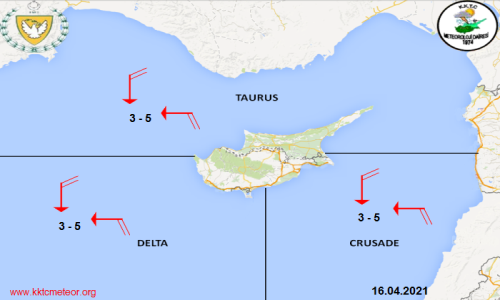 Fırtına : Fırtına Beklenmiyor.
 
Taurus : Parçalı ve az bulutlu.  Rüzgar : Kuzey ve doğudan 3 ile 5 kuvvetinde.  Dalga : 1 ile 2 m.  Görüş : İyi.

Crusade : Parçalı ve az bulutlu.  Rüzgar : Kuzey ve doğudan 3 ile 5 kuvvetinde.  Dalga : 1 ile 2 m.  Görüş : İyi.

Delta : Parçalı ve az bulutlu.  Rüzgar : Kuzey ve doğudan 3 ile 5 kuvvetinde.  Dalga : 1 ile 2 m.  Görüş : İyi.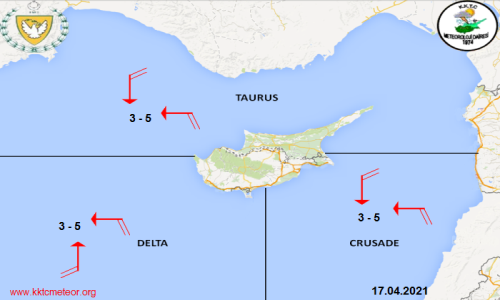 Fırtına : Fırtına Beklenmiyor.
 
Taurus : Parçalı bulutlu.  Rüzgar : Kuzey ve doğudan 3 ile 5 kuvvetinde.  Dalga : 1 ile 2 m.  Görüş : İyi.

Crusade : Parçalı bulutlu.  Rüzgar : Kuzey ve doğudan 3 ile 5 kuvvetinde.  Dalga : 1 ile 2 m.  Görüş : İyi.

Delta : Parçalı bulutlu.  Rüzgar : Güney ve doğudan 3 ile 5 kuvvetinde.  Dalga : 1 ile 2 m.  Görüş : İyi.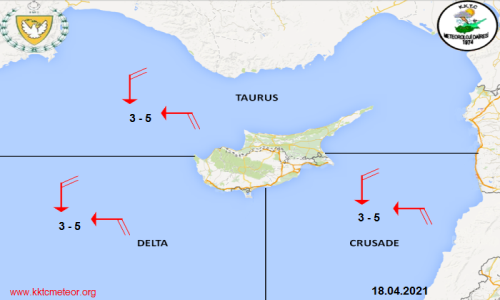 Fırtına : Fırtına Beklenmiyor.
 
Taurus : Parçalı bulutlu.  Rüzgar : Kuzey ve doğudan 3 ile 5 kuvvetinde.  Dalga : 1 ile 2 m.  Görüş : İyi.

Crusade :  Parçalı bulutlu.  Rüzgar : Kuzey ve doğudan 3 ile 5 kuvvetinde.  Dalga : 1 ile 2 m.  Görüş : İyi.

Delta : Parçalı bulutlu.  Rüzgar : Kuzey ve doğudan 3 ile 5 kuvvetinde.  Dalga : 1 ile 2 m.  Görüş : İyi.